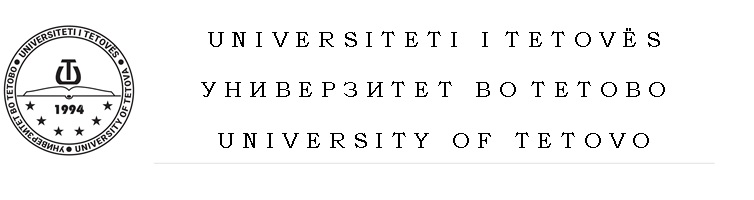 До: Наставно научниот совет на      ФакултетПредмет: Барање за формирање на комисија за одбрана на магистерски трудЈас, ________________________________, роден/а на __________________, кандидат за одбрана на магистерски труд одобрен од наставно – научниот совет на __________________________________, со одлука бр. ___________________________, барам да се формира комисија за одбрана на магистерски труд со наслов:“________________________________________________________________________________”Студент(име и презиме)__________________________Прилог:5 примероци на магистерскиот трудNr. / бр._________________Tetovë/Тетово, ________________________2018 г.Universiteti i Tetovës/УниверзитетвоТетовоRektorat, rr. Ilindenit, pn/Ректорат, ул. Илинденска - бб1200, Tetovë/Тетово